Creative, Active, Responsible Students in the Digital World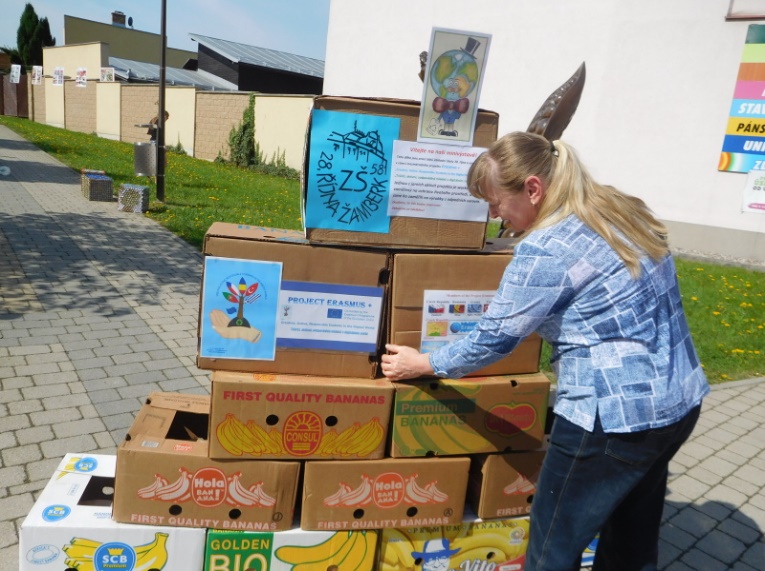 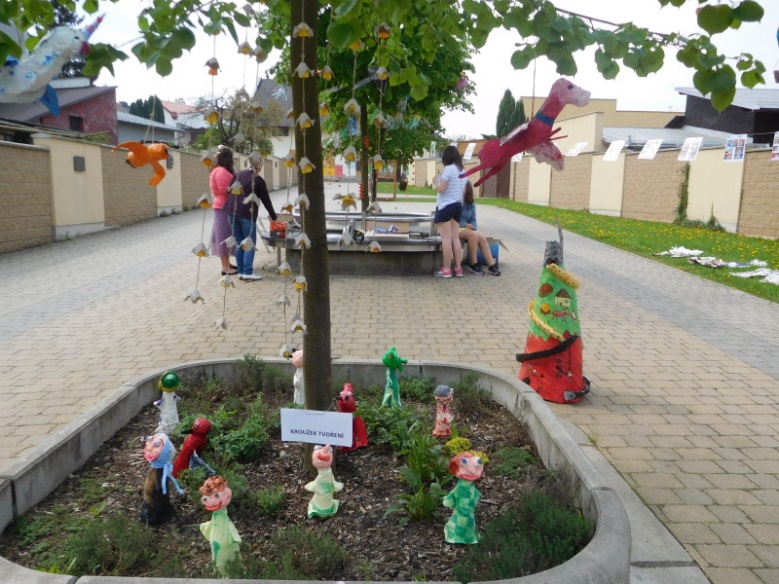 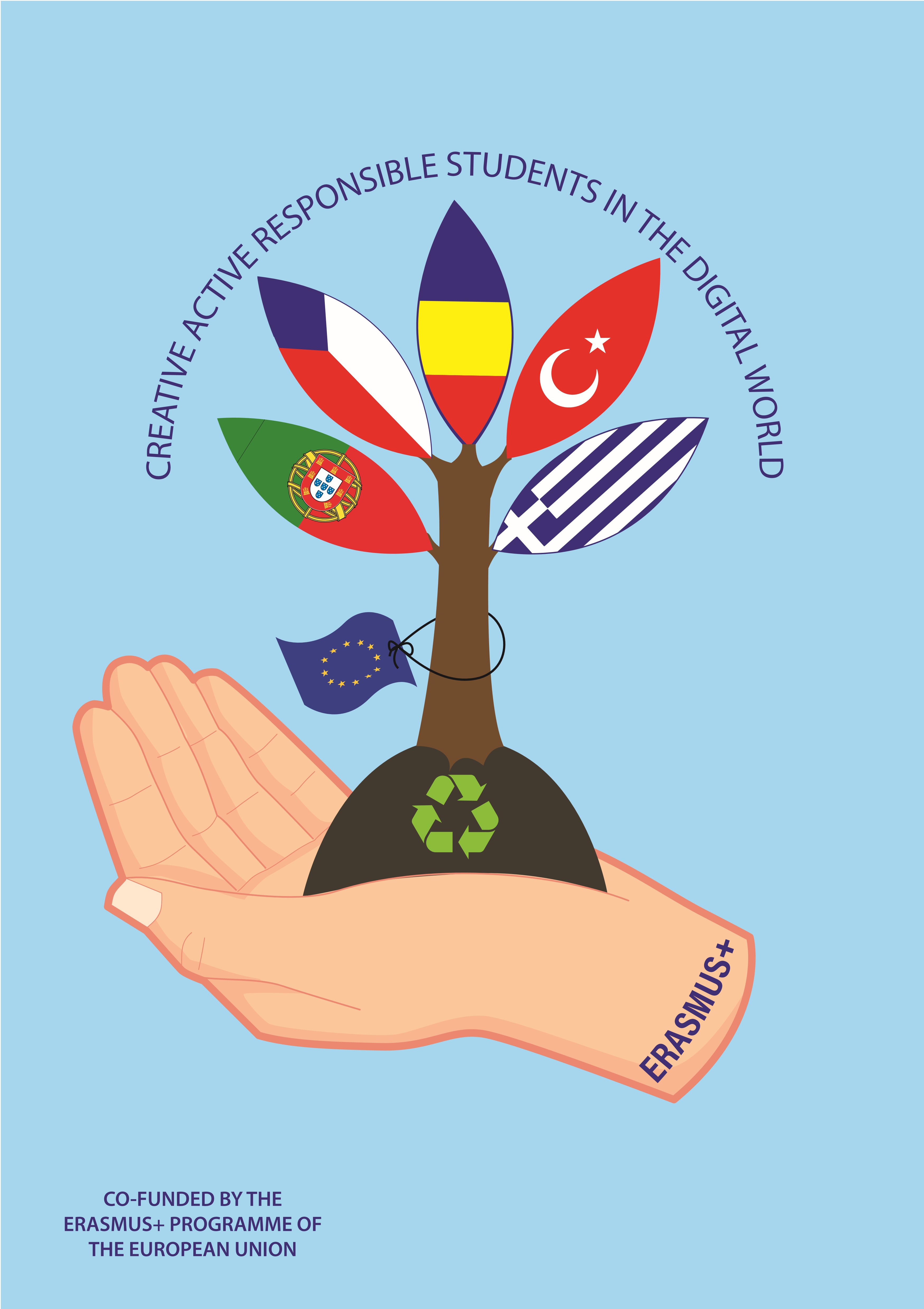 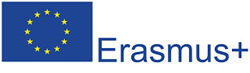 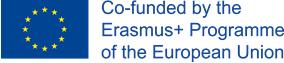 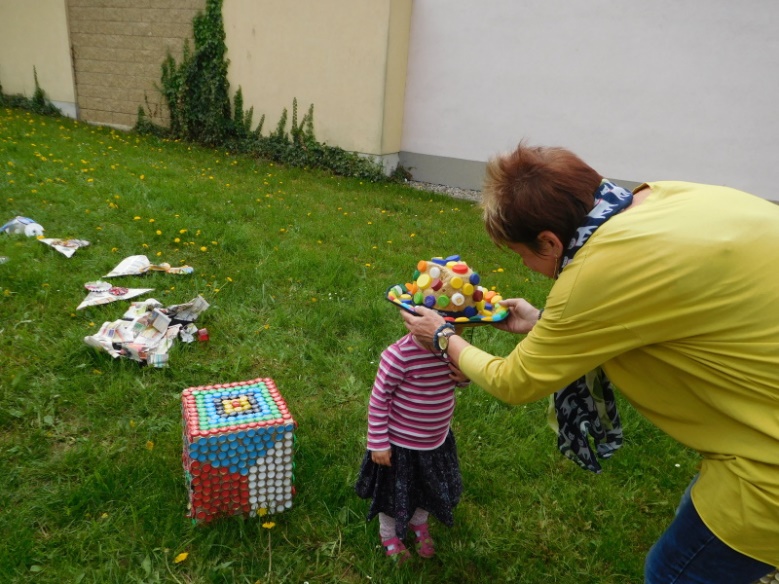 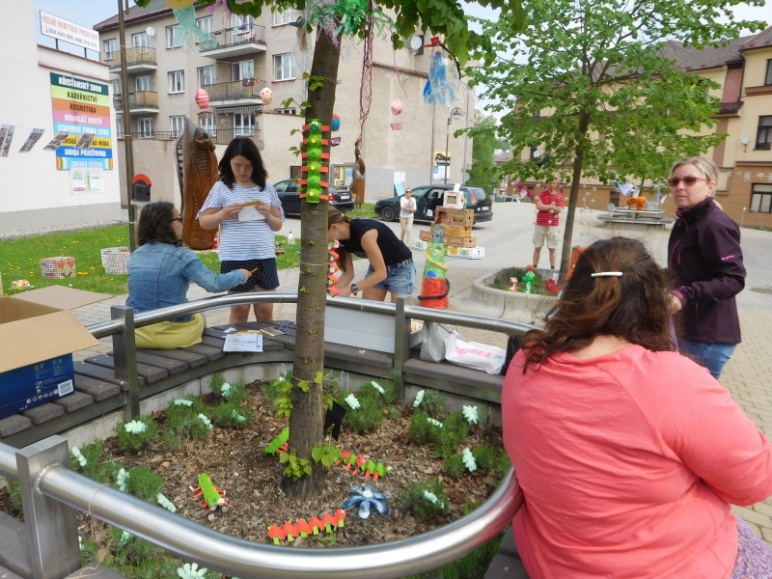 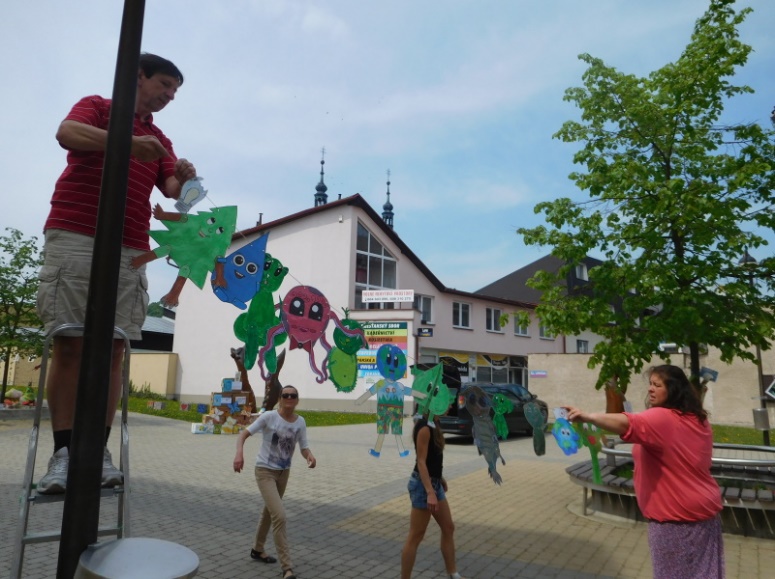 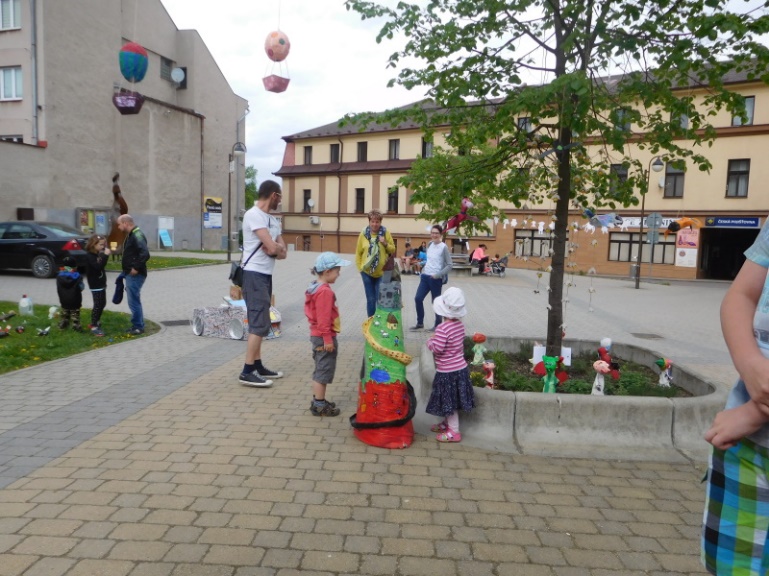 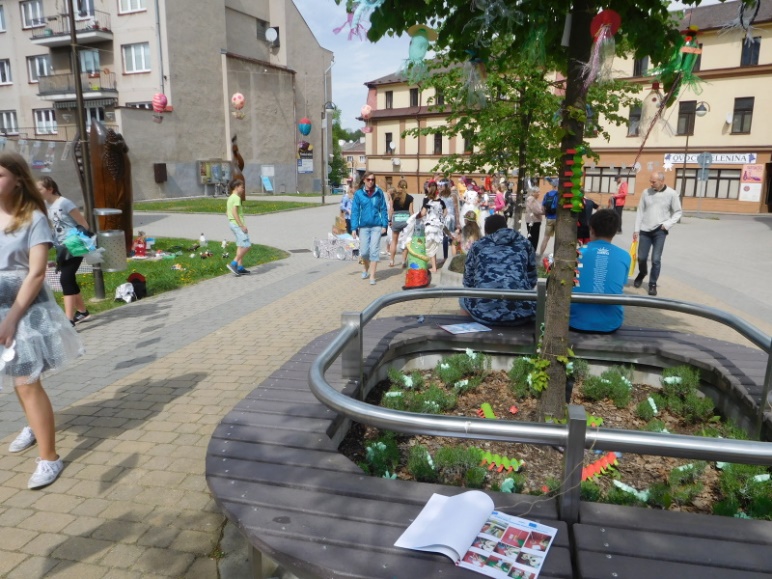 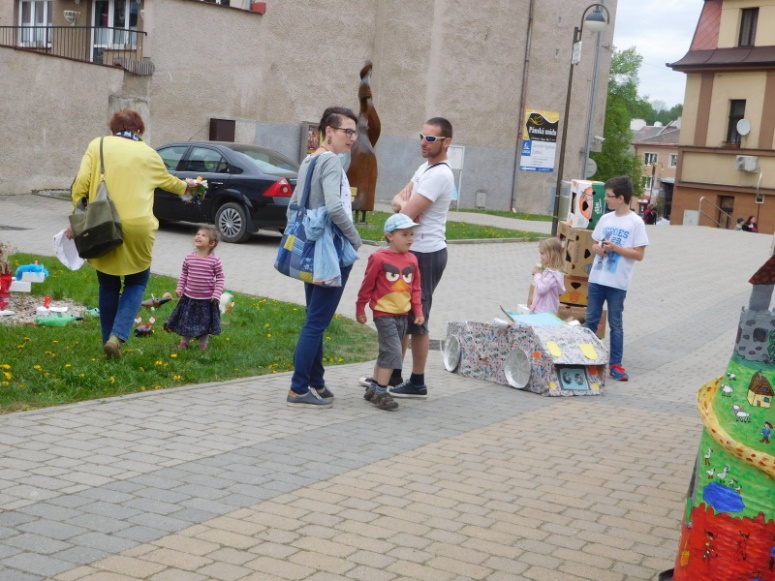 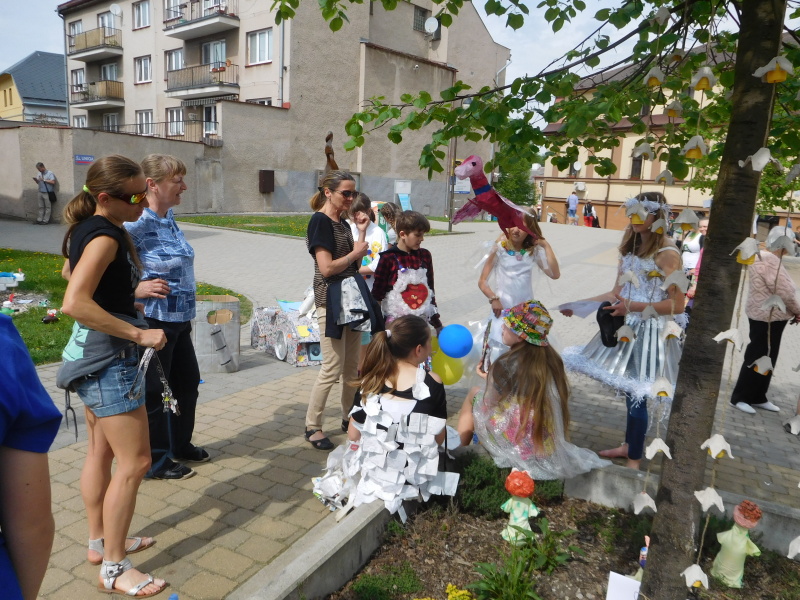 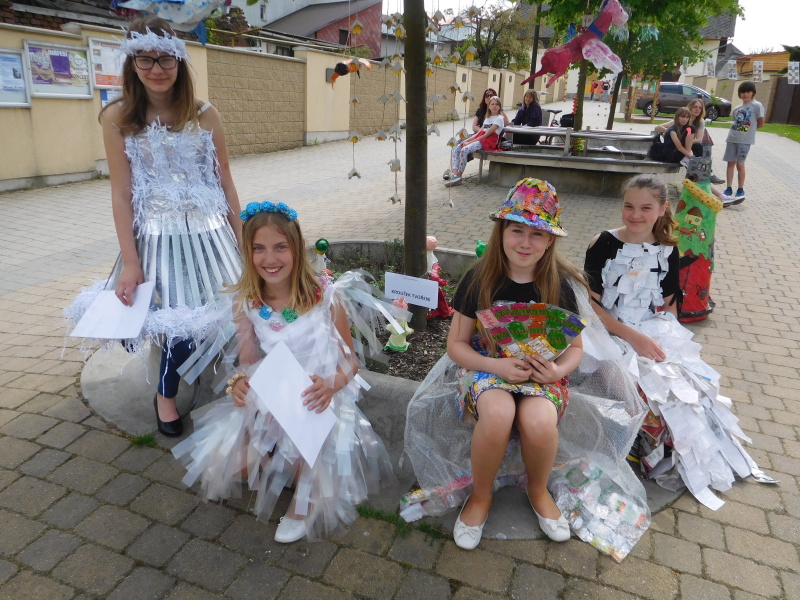 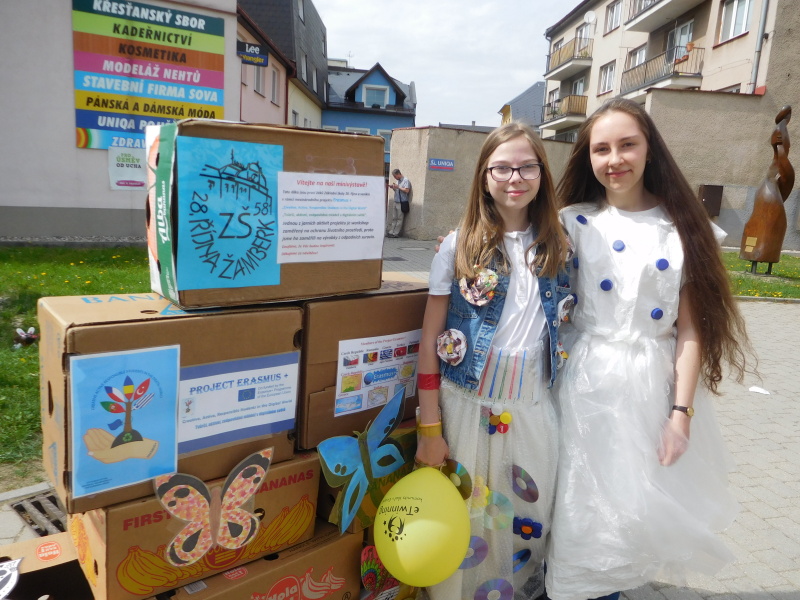 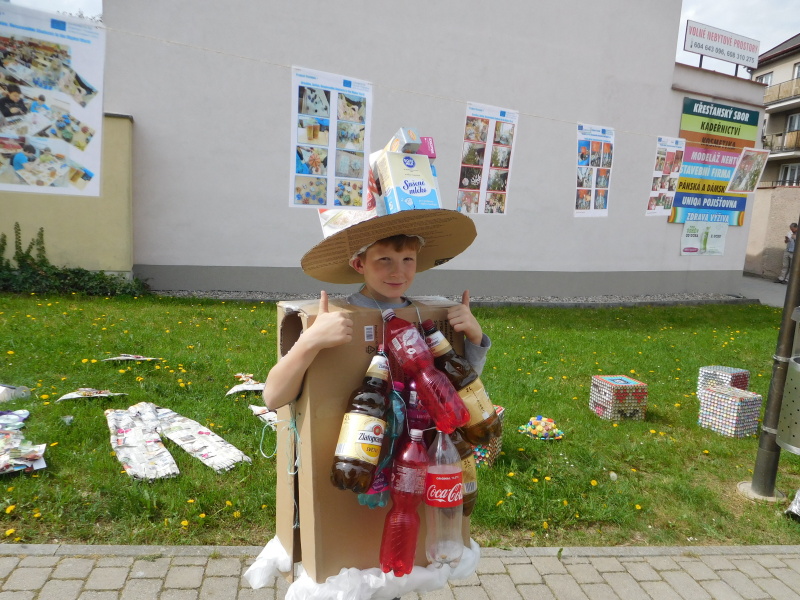 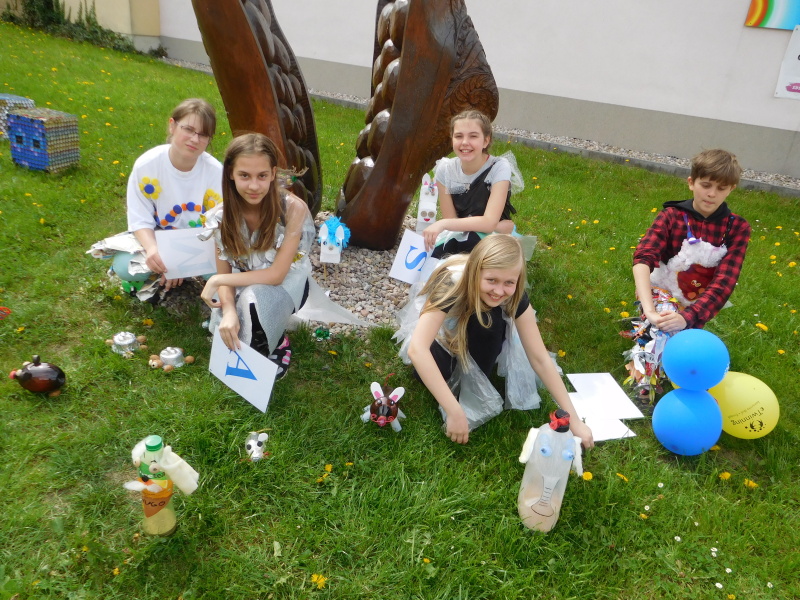 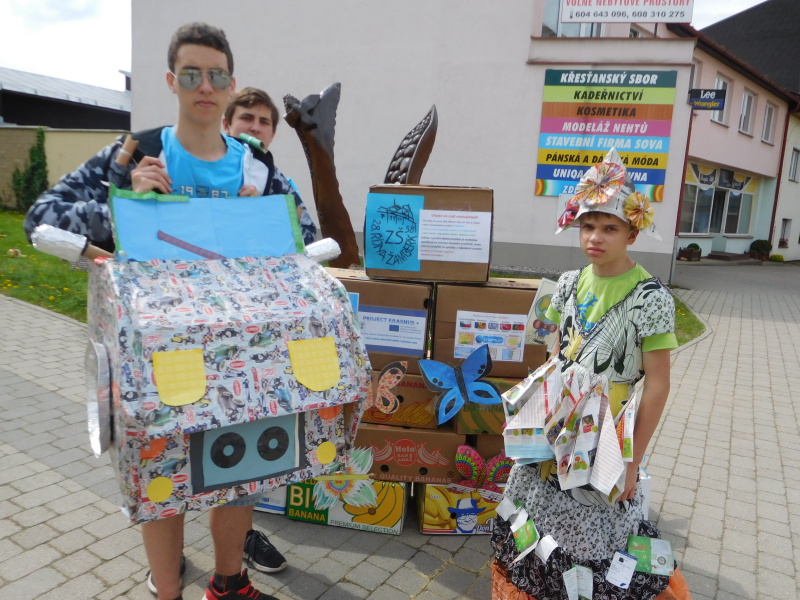 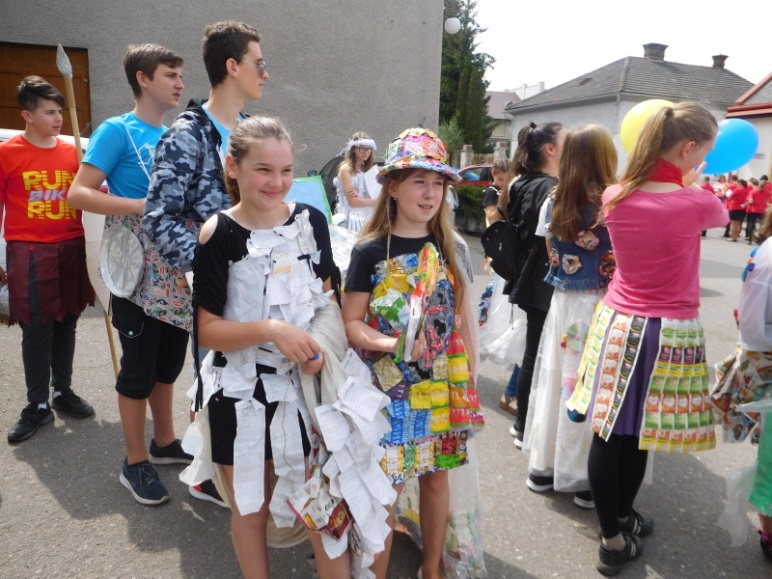 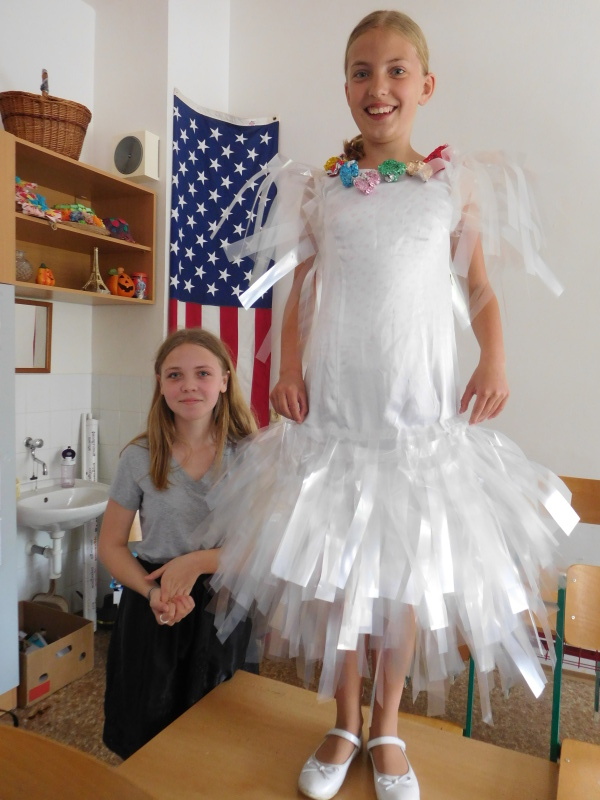 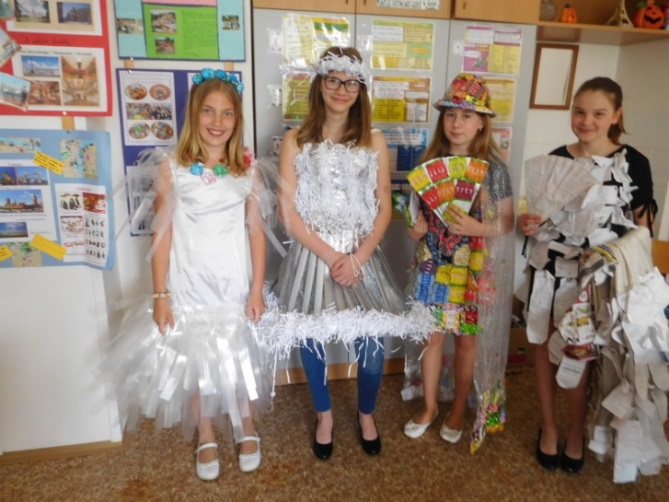 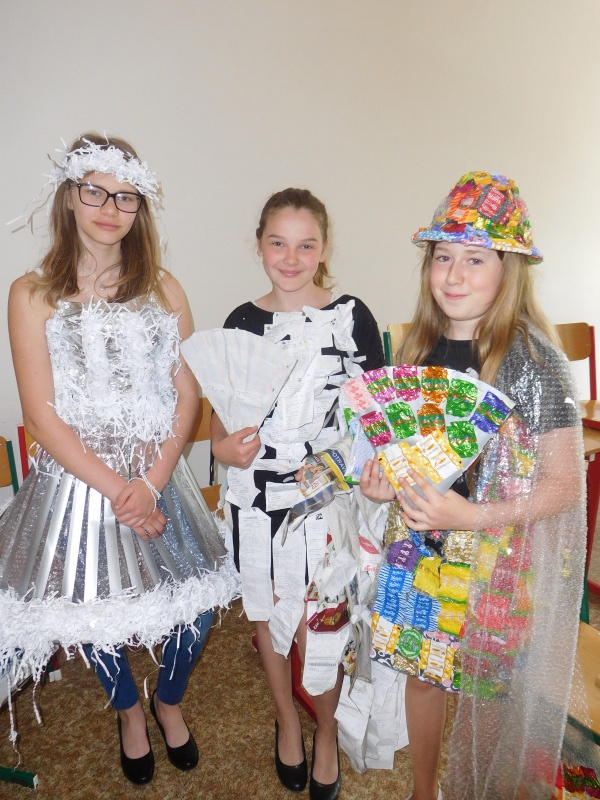 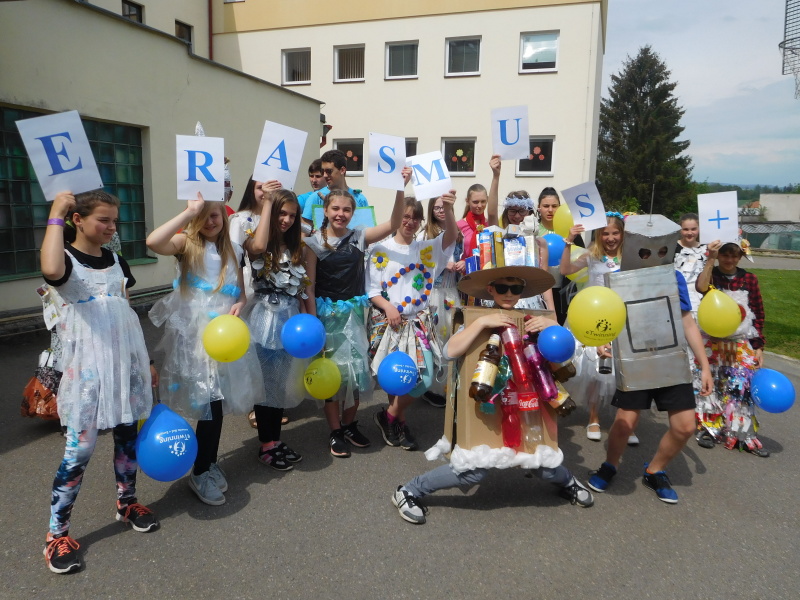 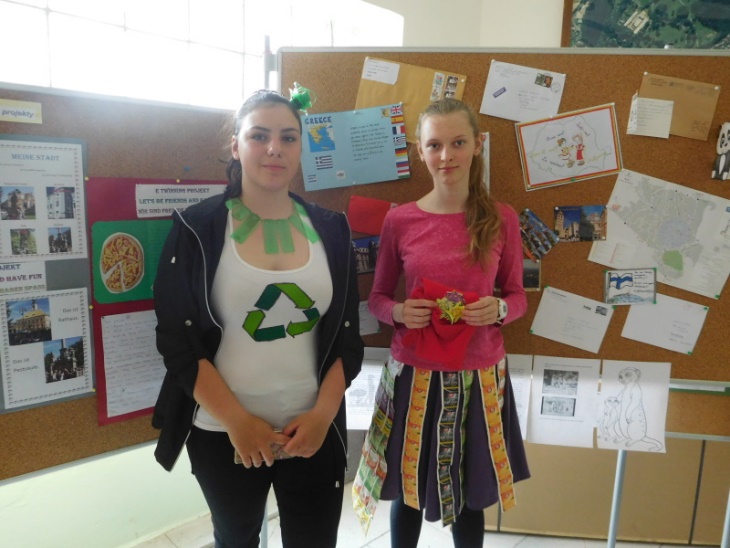 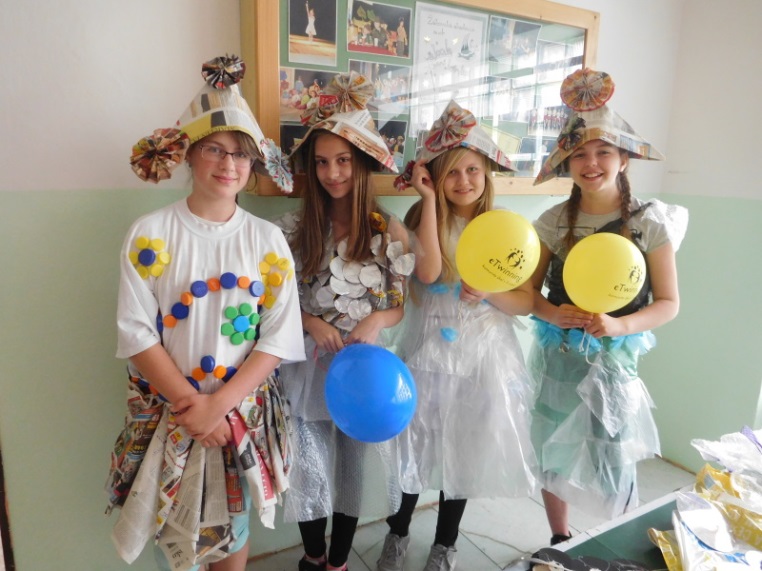 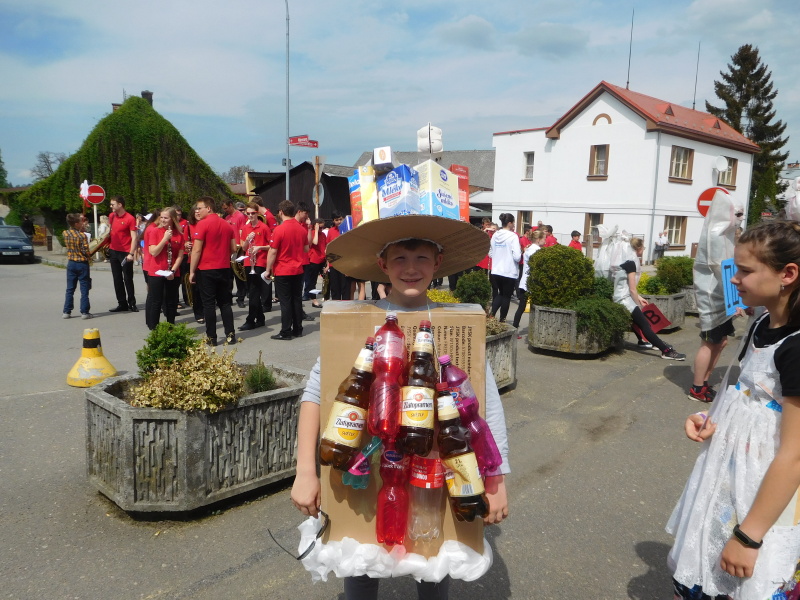 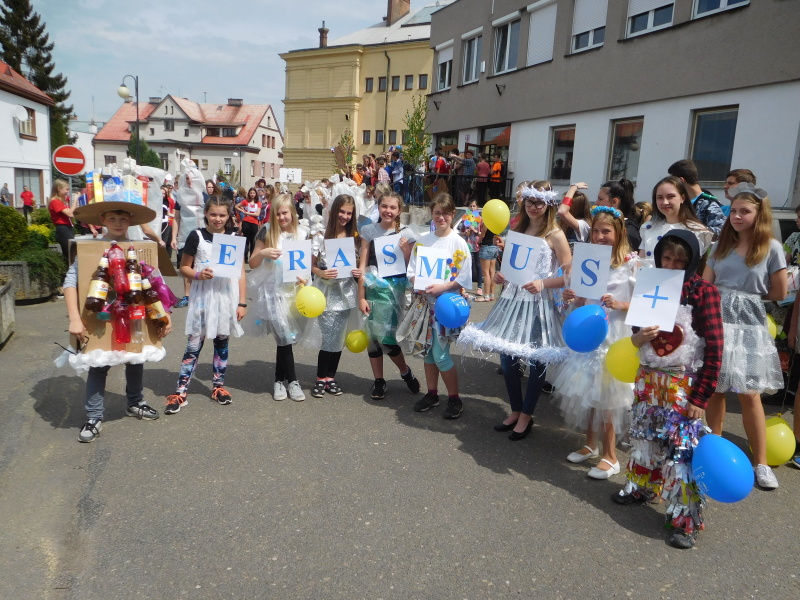 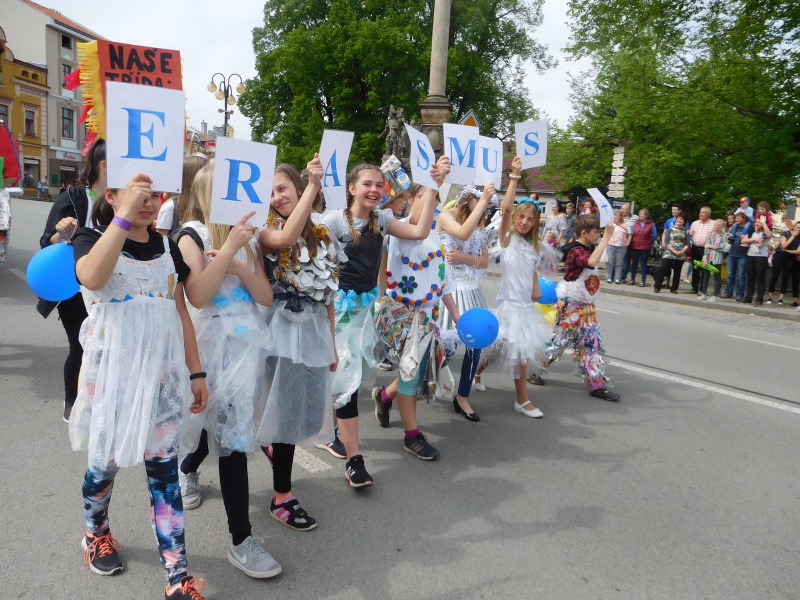 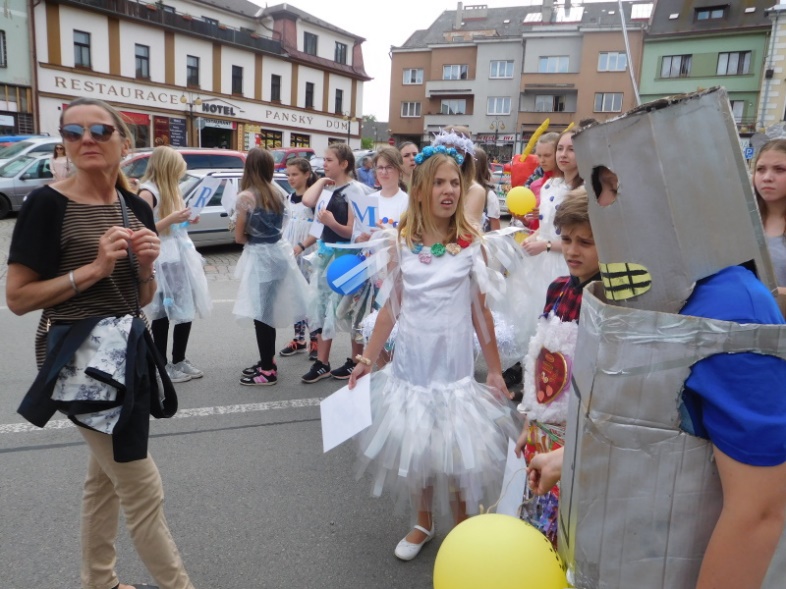 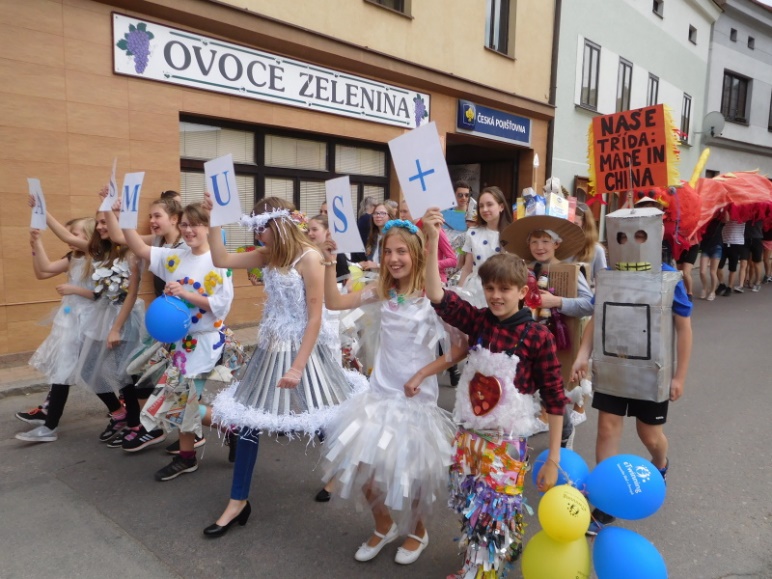 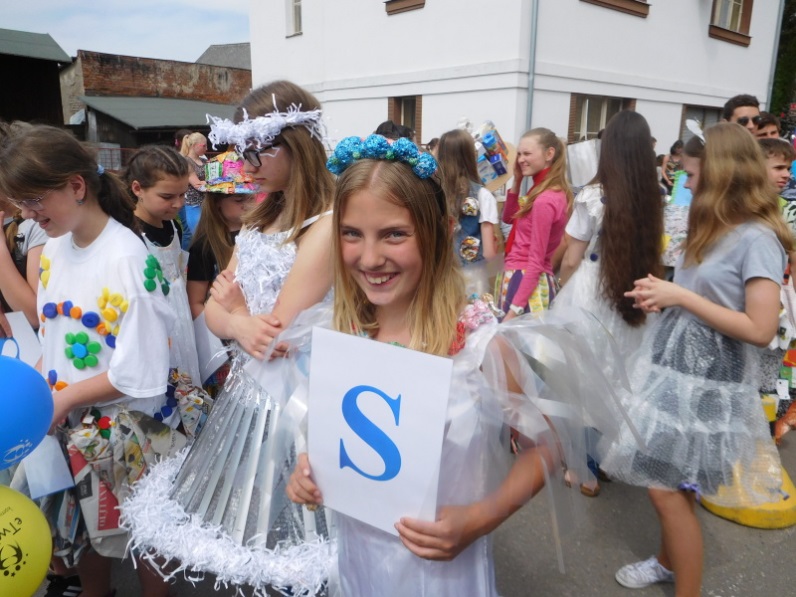 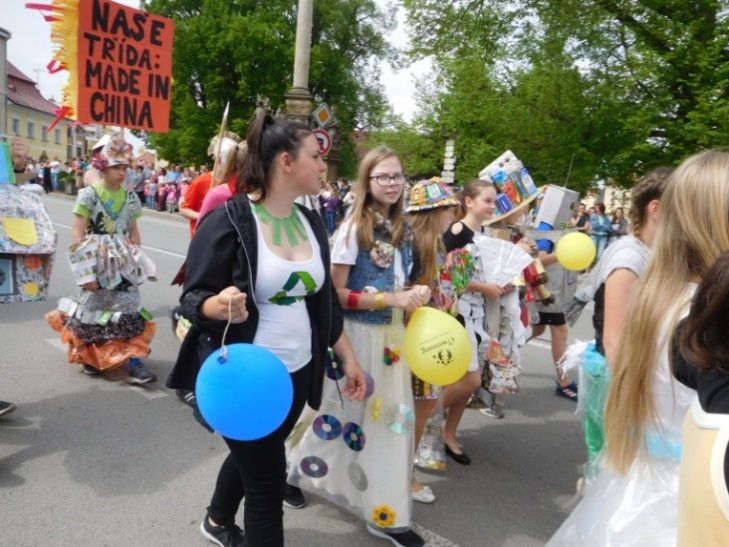 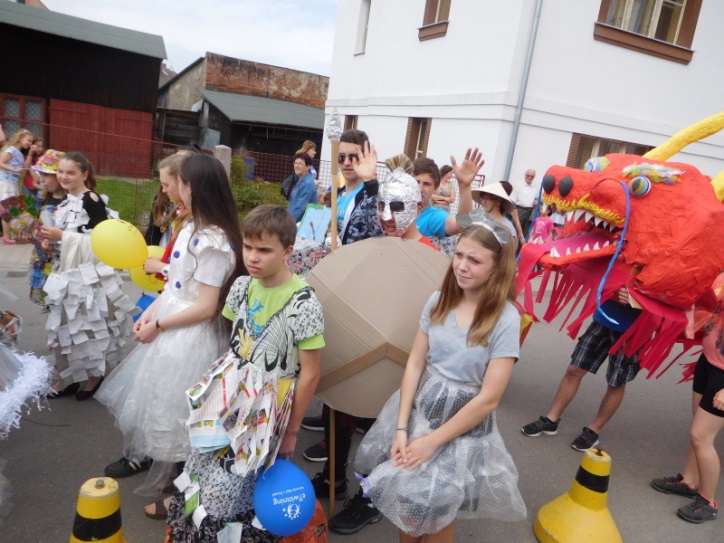 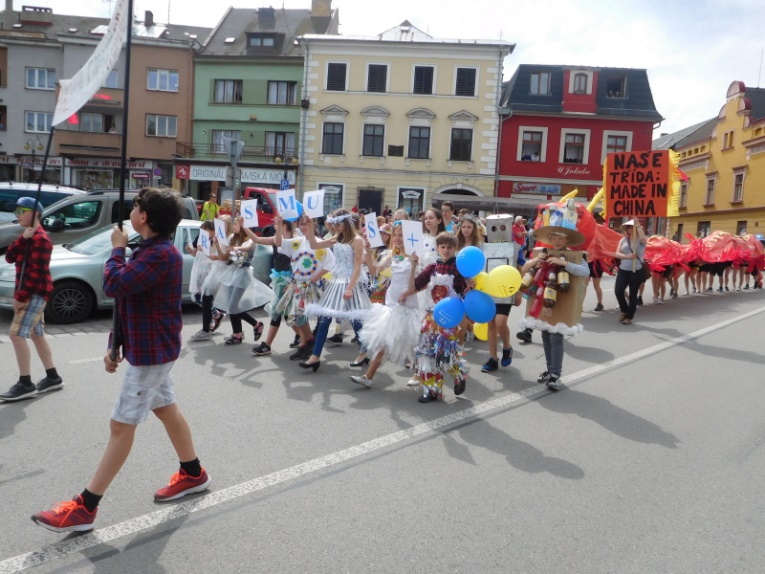 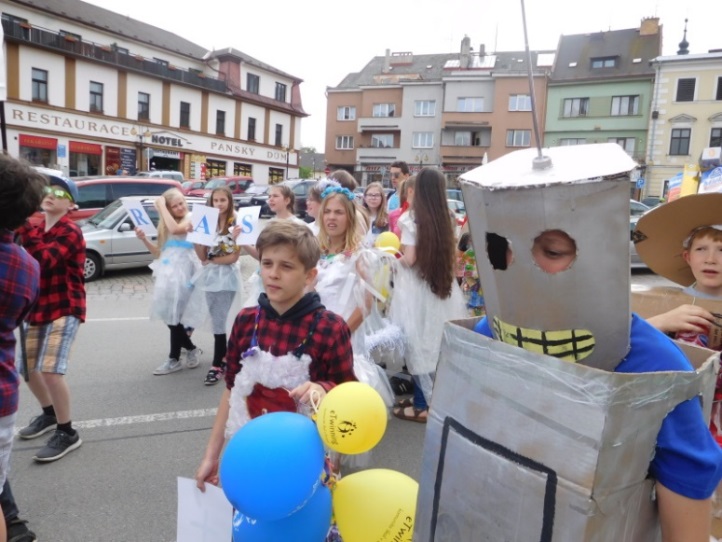 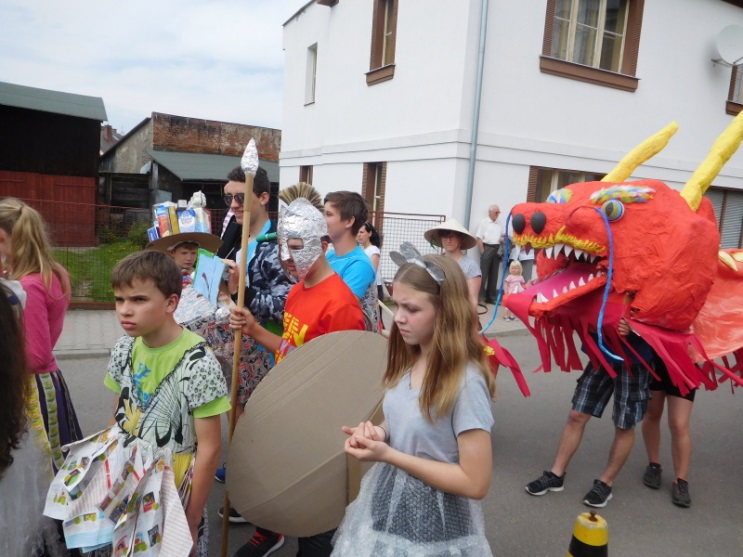 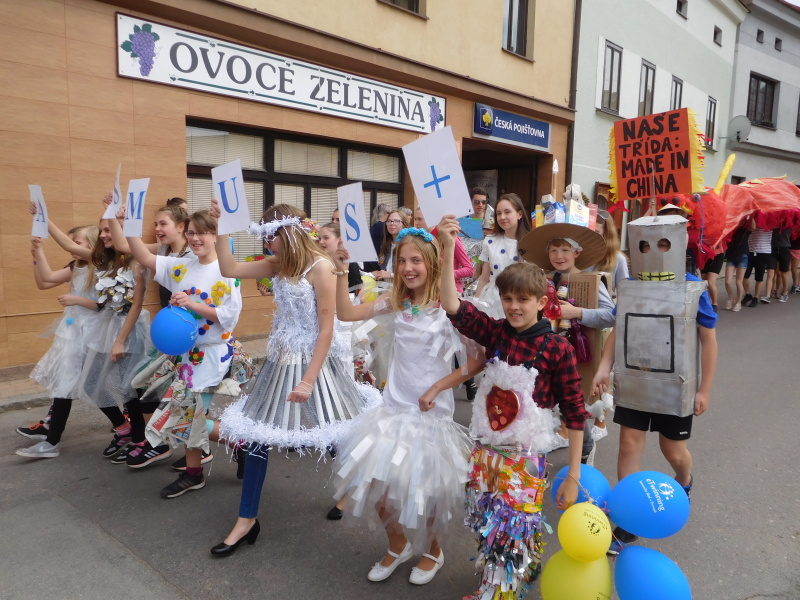 